导师信息 姓名： 林明森 英文名： 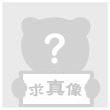 导师类别： 兼职博士生导师 所在专业： 渔业资源 性别： 男 最高学位： 博士 所在单位： 上海海洋大学 上海海洋大学 上海海洋大学 入职年月： 0000-00-00 出生年月： 1963-08-27 职务： 职称： 正高级 研究方向： E-Mail： mslin@shou.edu.cn 通讯地址： 简历： 教育经历： 工作经历： 研究成果： 获奖情况： 专利著作： 论文发表： 